Số: 194/ TCM- MNKTLỊCH THỰC HIỆN SINH HOẠT CHUYÊN MÔN TỔ NHÀ TRẺ – 3 TUỔINăm học 2021-2022I. ĐẶC ĐIỂM TÌNH HÌNH:1. Số lượng tổ nhà trẻ - 3 tuổi- Tổ gồm 17 đồng chí giáo viên. Trong đó GV khối nhà trẻ: 9, giáo viên khối 3T: 8- Trình độ chuyên môn: ĐH 16; TC 01.- Trình độ công nghệ thông tin: 16/17 đ/c2. Thuận lợi- Khó khăn:2.1. Thuận lợi: - Hoạt động của các tổ được sự quan tâm, giúp đỡ tạo mọi điều kiện của BGH, tổ chuyên môn, Giáo viên trong tổ đều được tham gia các lớp tập huấn do huyện, trường và ngành tổ chức;- Đội ngũ giáo viên trong  tổ đoàn kết, nhiệt tình, có tinh thần trách nhiệm cao, có ý thức tập thể, phấn đấu vì lợi ích chung.2.2. Khó khăn:- 100% giáo viên trong tổ đạt trình độ chuẩn nhưng năng lực không đồng đều.- Bố trí thời gian, hình thức sinh hoạt chưa hợp lý ảnh hưởng đến việc chăm sóc, nuôi dưỡng, giáo dục trẻ.- Một số giáo viên còn sự bị động khi tham gia sinh hoạt chuyên môn, hời hợt trong hợp tác, chia sẻ, trao đổi, thảo luận nhóm.- Giáo viên còn hạn chế kỹ năng làm việc nhóm, kết nối với đồng nghiệp trong việc xây dựng và thực hiện kế hoạch giáo dục của tổ.II. MỤC TIÊU- Thực hiện nhiệm vụ năm học; đáp ứng chương trình giáo dục mầm non- Tạo cơ hội cho tất cả giáo viên trong tổ nâng cao năng lực chuyên môn, kĩ năng sư phạm và phát huy khả năng sáng tạo trong việc áp dụng các phương pháp, hình thức tổ chức sáng tạo trong chăm sóc giáo dục trẻ thông qua việc dự giờ, trao đổi, thảo luận, chia sẻ khi dự giờ. - Góp phần làm thay đổi văn hóa ứng xử trong nhà trường. Tạo môi trường làm việc, dạy học, học tập dân chủ, thân thiện cho tất cả mọi người.- Nâng cao chất lượng chăm sóc, nuôi dưỡng, giáo dục trong nhà trường và chất lượng, tiến độ của sinh hoạt chuyên môn.III. THỰC HIỆNIV. TỔ CHỨC THỰC HIỆN	
        Căn cứ kế hoạch sinh hoạt chuyên môn tổ nhà trẻ - 3 tuổi năm học 2021 - 2022. Các đồng chí trong tổ thưc hiện tốt lịch sinh hoạt chuyên môn đã đề ra. Trong quá trình thực hiện có những vấn đề vướng mắc cần báo cáo về tổ chuyên môn, BGH nhà trường để được hướng dẫn giúp đỡ kịp thời./.                                                                                              TỔ TRƯỞNGNơi nhận:- BGH ( Để B/c);- Tổ NT -3T( Để T/hiện);- Lưu VT                                                                                                                                                                                                    Nguyễn Thị PhượngBAN GIÁM HIỆU PHÊ DUYỆT........................................................................................................................................................................................................................................................................................................................................................................................................................................................................................................................................................................................................................................................................................................................................................................................................................................................................UBND HUYỆN THANH OAITRƯỜNG MN KIM THƯ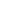 CỘNG HÒA XÃ HỘI CHỦ NGHĨA VIỆT NAMĐộc lập – Tự do – Hạnh phúc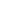               Kim Thư , ngày 29  tháng 9 năm 2021TTNội dung công việc.Hình thứcThời gian thực hiệnNgười thực hiệnKết quả1- Công tác chuẩn bị khai giảng năm học mới trong điều kiện phòng chống dịch Covid-19.Thảo luận trực tuyếnTháng 8GV trong tổ2- Thảo luận về cách xây dựng kỹ năng làm việc nhóm, văn hóa ứng xử trong nhà trường. Tạo môi trường làm việc, dạy học, học tập dân chủ, thân thiện.Thảo luận trực tuyếnTháng 9GV trong tổ3- Rà soát lại NHND, thống nhất lựa chọn tên bài dạy, bổ sung thêm các bài thơ, bài hát, câu truyện, hoạt động tạo hình sáng tạo, các thí nghiệm khoa học…Thảo luận trực tuyếnTháng 9Tổ trưởng + GV4- Thảo luận xây dựng kế hoạch tháng, phân công giáo viên quay video, sưu tầm các hoạt động hướng dẫn trẻ học tập và vui chơi trong thời gian trẻ nghỉ dịch ở nhà.Thảo luận trực tuyếnTháng 9GV trong tổ5- Thảo luận, hướng dẫn giáo viên trong tổ cách quay, lồng ghép video, lựa chọn hiệu ứng sao cho phù hợp, bắt mắt, mang lại hiệu quả cao Thảo luận – trao đổi trực tuyếnTháng 9GV trong tổ6Tiếp tục hướng dẫn gv trong tổ xây dựng kế hoạch giáo dục phù hợp (khi tình hình dịch bệnh Covid-19 vẫn diễn biến phức tạp, khi trẻ vẫn nghỉ dịch ở nhà).Trao đổi, thảo luận trực tuyếnTháng 10Tổ trưởng + GV trong tổ7- Trao đổi về cách ứng dụng GD tiên tiến steam vào trong các hoạt động hằng ngày.Trao đổi trực tuyếnTháng 10GV trong tổ8 - Thảo luận về cách lên kế hoạch tháng, phân công giáo viên quay video, sưu tầm những trò chơi, thực đơn dinh dưỡng… gửi zalo nhóm lớp để cùng phối kết hợp với PH trong việc CSGD trẻ khi trẻ nghỉ học ở nhà do dịch bệnh.Thảo luận trực tuyếnTháng 10GV trong tổ9- Thực hiện chuyên đề: Xây dựng MT lấy trẻ làm trung tâm Bồi dưỡng trực tuyếnTháng 10GV lớp D210- Phương pháp và 1 số hình thức tổ chức hoạt động tạo hình, âm nhạc, KPKH.Trao đổi  Tháng 11Tổ trưởng +GV trong tổ11- Tổ chức chuyên đề PTTM ( Âm nhạc, tạo hình)Dự giờTháng 11C1, D312- Tổ chức chuyên đề lĩnh vực PTNT Dự giờ Tháng 11Lớp C2, D213- Tham gia thao giảng chào mừng ngày 20/11 ( Lĩnh vực PTNT, PTTM)Dự giờTháng 11Đ/C Hương, BằngThùy, Tâm, 14- Tổ chức chuyên đề: Xây dựng MT lấy trẻ làm trung tâm Dự giờ Tháng 12Lớp D3, C315+ Thảo luận về việc xây dựng môi trường học tập, Bồi dưỡng hoạt động lĩnh vực PTNT (Nhà trẻ)Thảo luận + Trao đổiTháng 12GV trong tổ16+ Trao đổi về cách làm đồ dùng đồ chơi sáng tạo cho trẻ hoạt động trong góc.Thảo luận + trao đổiTháng 12GV trong tổ17- Tổ chức tiết dạy hoạt động NB Dự giờTháng 1Lớp D418+ Trao đổi phương pháp dạy một số hoạt động STEAM, chuyên đề PTNT.Thảo luận+ trao đổiTháng 1GV trong tổ19+ Thảo luận khai thác công nghệ và sử dụng nguồn tài nguyên internet...Trao đổiTháng 1GV trong tổ20- Thực hiên tốt chế độ chăm sóc nuôi dưỡng trẻ.Thảo luậnTháng 2GV tronng tổ21- Tổ chức chuyên đề lĩnh vực PTTM Dự giờTháng 2Đ/c Bằng22- Bồi dưỡng giáo viên dự thi GVG cấp huyệnTrao đổi+ bồi dưỡngTháng 2Đ/c Hương + Tâm23+ Trao đổi về phương pháp dạy HĐ làm quen văn học, Làm quen với toán, cách làm ĐDĐC sáng tạo.Thảo luậnTháng 2GV trong tổ24+ Thảo luận về cách viết sáng kiến kinh nghiệmThảo luậnTháng 3GV trong tổ25+ Trao đổi về phương pháp tổ chức hoạt động khám phá khoa học ( Các thi nghiệm khoa học)Thảo luậnTháng 3GV trong tổ26- Tổ chức chuyên đề lĩnh vực PTNTDự giờTháng 4Lớp D1, C327- Hướng dẫn GV trong tổ đánh giá chuẩn nghề nghiệp GV mầm nonHội thảoTháng 4Tổ trưởng28+ Tiếp tục trao đổi một số kinh nghiệm giảng dạy hoạt động lĩnh vực PTNT, PTTM, PTNNThảo luậnTháng 4GV trong tổ29- Trao đổi về phương pháp tổ chức một số hoạt động âm nhạc (Vận động theo phách, theo nhịp, theo tiết tấu và vận động minh họa)Bồi dưỡngTháng 4GV trong tổ